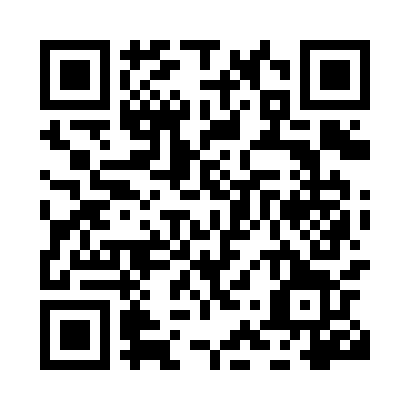 Prayer times for Zoeteweide, BelgiumMon 1 Jul 2024 - Wed 31 Jul 2024High Latitude Method: Angle Based RulePrayer Calculation Method: Muslim World LeagueAsar Calculation Method: ShafiPrayer times provided by https://www.salahtimes.comDateDayFajrSunriseDhuhrAsrMaghribIsha1Mon3:165:311:466:079:5912:072Tue3:165:321:466:079:5912:073Wed3:175:331:466:079:5912:074Thu3:175:341:466:079:5812:075Fri3:175:341:466:079:5812:076Sat3:185:351:466:069:5712:077Sun3:185:361:476:069:5712:078Mon3:195:371:476:069:5612:079Tue3:195:381:476:069:5512:0610Wed3:205:391:476:069:5412:0611Thu3:205:401:476:069:5412:0612Fri3:215:411:476:069:5312:0613Sat3:215:421:476:059:5212:0514Sun3:225:441:476:059:5112:0515Mon3:225:451:486:059:5012:0416Tue3:235:461:486:059:4912:0417Wed3:235:471:486:049:4812:0418Thu3:245:481:486:049:4712:0319Fri3:245:501:486:049:4612:0320Sat3:255:511:486:039:4412:0221Sun3:255:521:486:039:4312:0222Mon3:265:531:486:029:4212:0123Tue3:275:551:486:029:4112:0124Wed3:275:561:486:019:3912:0025Thu3:285:581:486:019:3811:5926Fri3:285:591:486:009:3611:5927Sat3:296:001:486:009:3511:5828Sun3:296:021:485:599:3411:5829Mon3:306:031:485:599:3211:5730Tue3:306:051:485:589:3111:5631Wed3:316:061:485:579:2911:55